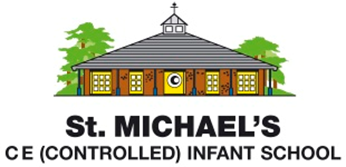 Science Long-term Curriculum PlanningFor the progression of knowledge and skills in Science, explaining in more detail what is covered in each unit, please click here.Autumn 1Autumn 2Spring 1Spring 2Summer 1Summer 2Year R(taught through texts, key experiences, guided activities and interactions as children access the continuous and enhanced provision)Ourselves – facial features, similarities and differencesSeasonal change – AutumnSeasonal change – WinterExploring materials and changing states of matterAnimals in familiar environmentsSeasonal change - SpringMinibeastsGrowingOurselves – our bodies, keeping healthySeasonal change – SummerAnimals in contrasting environmentsOurselves - babiesYear 1OurselvesWonderful WeatherLet’s Explore MaterialsMarvellous MaterialsWhat’s growing in our gardens?Animal detectivesYear 1Longitudinal study – Are our school grounds the most colourful in Autumn?Longitudinal study – Are our school grounds the most colourful in Autumn?Longitudinal study – Are our school grounds the most colourful in Autumn?Longitudinal study – Are our school grounds the most colourful in Autumn?Longitudinal study – Are our school grounds the most colourful in Autumn?Longitudinal study – Are our school grounds the most colourful in Autumn?Year 2Animal Habitats – Dead or Alive?Materials MatterAll about Diet and HealthThriving PlantsHabitats around the WorldGrowthYear 2Longitudinal study – How can we attract the most minibeasts to our bug hotel throughout the year?Longitudinal study – How can we attract the most minibeasts to our bug hotel throughout the year?Longitudinal study – How can we attract the most minibeasts to our bug hotel throughout the year?Longitudinal study – How can we attract the most minibeasts to our bug hotel throughout the year?Longitudinal study – How can we attract the most minibeasts to our bug hotel throughout the year?Longitudinal study – How can we attract the most minibeasts to our bug hotel throughout the year?